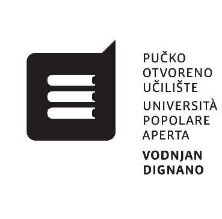 APERTE LE ISCRIZIONI AI PROGRAMMI DI ABILITAZIONEPROFESSIONALEI. PER OLIVICOLTORIII. PER VITIVINICOLTORIIII. PER FRUTTICOLTORI1. INFORMAZIONI SUI PROGRAMMIOlivicoltori – il programma ha una durata di 120 ore; 60 ore di lezione regolari o consultativo-istruttive e 60 ore di lavoro praticoVitivinicoltori – il programma ha una durata di 160 ore; 80 ore di lezione regolari o consultativo-istruttive e 80 di lavoro praticoFrutticoltori – il programma ha una durata di 160 ore; 80 ore di lezione regolari o consultativo-istruttive e 80 di lavoro praticoI programmi sono stati approvati dal ministero della Scienza e dell'Istruzione della Repubblica di Croazia e, ad esame effettuato, la nuova professione viene riportata nel libretto di lavoro elettronico.2. REQUISITI PER L'ISCRIZIONE:- essere almeno in possesso della licenza elementare - 18 anni compiuti d'età- certificato medico attestante l'idoneità sanitaria allo svolgimento delle mansioni di olivicoltore, vitivinicoltore e frutticoltore3. DOCUMENTI NECESSARI PER L'ISCRIZIONE:- fotocopia della carta d'identità- certificato di nascita- certificato di cittadinanza- pagella dell'ottava classe della scuola elementare o documento comprovante il possesso della licenza elementare- modulo d'iscrizione compilatoLe notifiche e le iscrizioni sono aperte dal 06.09.2021 al 29.10.2021 e si effettuano di persona presso l'Università popolare aperta „Vodnjan - Dignano“, in via Portarol 31, ogni giorno dalle 8.00 alle 16.00. L'inizio delle lezioni è previsto a novembre.Contatto: uciliste.vodnjan.dignano@gmail.com, www.pou-upa-vodnjan.com, tel. 052 512-540